респуБлика Дагестан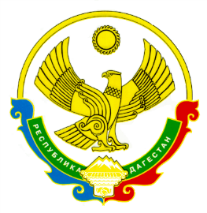 муниципальное казенное учреждение
«управление образования
муниципального района«Бабаюртовский район»ПРИКАЗ«_____»_______ 20___ г.                                                         № _____________Об организации работы по формированию функциональной грамотности обучающихся общеобразовательных организаций, подведомственных администрации МР «Бабаюртовский район»В соответствии с письмами Департамента государственной политики и управления в сфере общего образования Министерства просвещения Российской Федерации от 14.09.2021  № 03-1510  и заместителя Министра просвещения Российской Федерации от 15.09.2021  № А3-581/03,  согласно приказу Министерства образования и науки Республики Дагестан от 22.09.2021 № 05-02-517/21 «О создании и функционировании региональной системы научно-методического сопровождения педагогических работников и управленческих кадров Республики Дагестан» ПРИКАЗЫВАЮ:Отделу информатизации и информационно-методической работы (Нохманова К.А.):Утвердить прилагаемый План мероприятий, направленных на формирование и оценку функциональной грамотности обучающихся общеобразовательных организаций, подведомственных МР «Бабаюртовский район» (далее - План);разместить настоящий приказ на официальном сайте МКУ «Управление образования МР «Бабаюртовский район» в информационно-телекоммуникационной сети «Интернет»;Назначить ответственным лицом за вопросы формирования функциональной грамотности обучающихся общеобразовательных организаций, подведомственных МР «Бабаюртовский район», начальника Отдела информатизации и информационно-методической работы Нохманову Кавсарат Абдурахмановну.Нохмановой Кавсарат Абдурахмановне: обеспечить выполнение мероприятий по формированию функциональной грамотности обучающихся общеобразовательных организаций, подведомственных МР «Бабаюртовский район», в соответствии с Планом;создать муниципальный Методический совет по формированию функциональной грамотности по направлениям с утверждением ответственного за каждое направление;обеспечить разработку и утверждение планов работы по направлениям на 2021/2022 учебный год на муниципальном уровне и на уровне общеобразовательных организаций.Утвердить перечень базовых общеобразовательных организаций (один по каждому из видов грамотности).Контроль исполнения настоящего приказа возложить на первого заместителя начальника МКУ «Управление образования МР «Бабаюртовский район» Черивханова Х.Д.Приложение:План мероприятий, направленных на формирование и оценку функциональной грамотности обучающихся общеобразовательных организаций, подведомственных МР «Бабаюртовский район» на 2021/2022 учебный годДанные методистов, участвующих в формировании функциональной грамотности в образовательных организациях, подведомственных МР «Бабаюртовский район» в 2021 годуПеречень базовых образовательных организаций (один по каждому из видов грамотности)Исполняющий  обязанности начальника                                                                                   А.А.ДевеевС приказом ознакомлен(а):Начальник Отдела информатизации и информационно-методической работыMKУ «Управление образования МР «Бабаюртовский район» _____________________              _____________________     Нохманова К.А.        Дата ознакомления                                                             подписьПервый заместитель начальникаMKУ «Управление образования МР «Бабаюртовский район» ____________________                _____________________  Черивханов Х.Д.               Дата ознакомления                                                         подписьЮрист МКУ «Управление образованияМР «Бабаюртовский район»_____________________                  ________________________ Р.В.Мурзаев	Дата ознакомления                                                       подпись